dk;kZy; izkpk;Z] 'kkldh; MkW-ok-ok-ikV.kdj dU;k LukrdksRrj egkfo|ky;]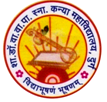 dsUnzh; fo|ky; ds ikl] tsyjksM nqxZ  ¼N-x-½iwoZ uke&'kkldh; dU;k egkfo|ky;]nqxZ ¼N-x-½ Qksu 0788&2323773Email- govtgirlspgcollege@gmail.com                              		Website: www.govtgirlspgcollegedurg.comfnukad % 15-01-2019izsl foKfIrxYlZ dkWyst esa ,Dok Dyc dk xBu 'kkldh; MkW- ok-ok- ikV.kdj dU;k LukrdksRrj egkfo|ky;] nqxZ esa ^ty laj{k.k* dh fn'kk esa lfØ; Hkwfedk ds fuoZgu gsrq ^^,Dok Dyc** dk xBu fd;k x;kA LukrdksRrj jlk;u'kkL= foHkkx esa foKku ladk; dh Nk=kvksa dks ty laj{k.k ds fy;s tkx:drk vfHk;ku pykus rFkk egkfo|ky; esa ty ijh{k.k dh lqfo/kk miyC/k djkus dk iz;kl fd;k x;k gSA izHkkjh izk/;kid MkW- lquhrk xqIrk us crk;k fd jlk;u iz;ksx'kkyk esa ty ijh{k.k dh lqfo/kk miyC/k gSA Nk=k,¡ fofHkUu ty lzksrksa dk ijh{k.k djuk fl[kasxhA ogha fu%'kqYd ty ijh{k.k fd;k tk ldsxkA blds fy, ,Dok Dyc dh Nk=kvksa dks fof/kor izf'kf{kr fd;k tk jgk gSA Dyc dh Nk=k,¡ fofHkUu okMksZa rFkk xzkeksa esa tkdj ty laj{k.k ds fy, tkx:drk vfHk;ku pyk,axh vkSj jk"Vªh; lsok ;kstuk bdkbZ dh Nk=kvksa ds lkFk ty L=ksrksa ds vklikl lQkbZ Hkh djsxhA d`f"k {ks= esa Mªhi bfjxs'ku rFkk ?kjsyw ty mi;ksx esa ikuh ds nq:i;ksx jksdus ds fy, lkFkZd iz;kl dh igy djsxhA ,Dok Dyc dh lnL;ksa us ty laj{k.k ij vk/kkfjr iksLVj izn'kZuh yxk;h rFkk Nk=kvksa dks bldk egRo cryk;kA lkFk gh lnL;ksa us ifjlj esa uyksa dh VksaVh dks can j[kus rFkk ikuh ds nq:i;ksx dks jksdus vfHk;ku pyk;kA egkfo|ky; ds izkpk;Z MkW- lq'khy pUnz frokjh us jlk;u foHkkx ds iz;kl dh ljkguk djrs gq, dgk fd ty ijh{k.k ds fy;s iz;ksx'kkyk esa vk/kqfud midj.k miyC/k djk;s tk;saxsA jlk;u'kkL= dh foHkkxk/;{k MkW- vkjrh xqIrk ,oa MkW- js'kek ykds'k us Nk=kvksa dks ekxZn'kZu fn;kA lekpkj ds :i esa izdk'ku gsrq fuosfnrA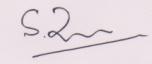 ¼MkW0 lq'khy pUnz frokjh½izkpk;Z 'kkldh; MkW-ok-ok-ikV.kdj dU;k LukrdksRrj egkfo|ky;] nqxZ ¼N-x-½xYlZ dkWyst esa ,Dok Dyc dk xBu 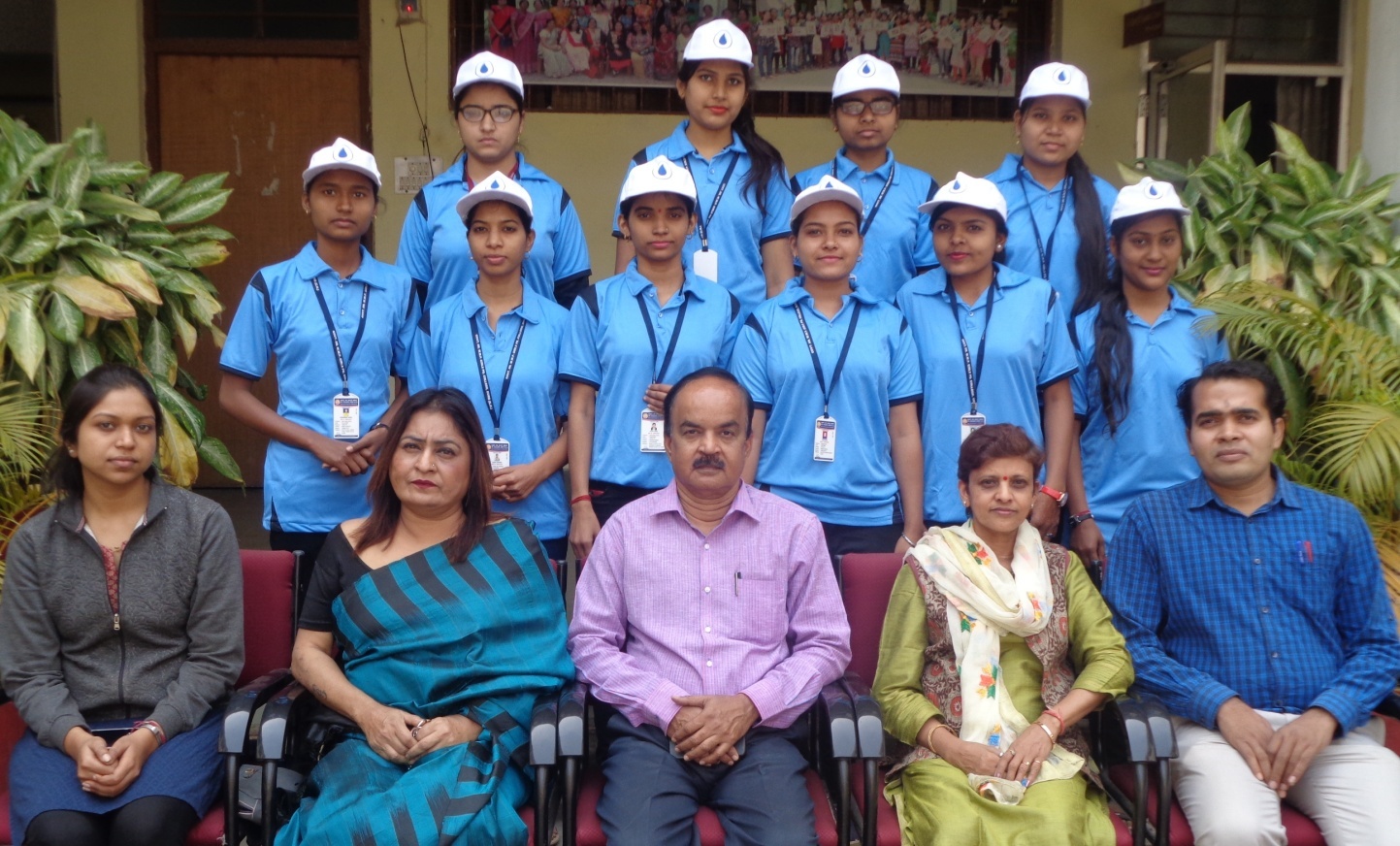 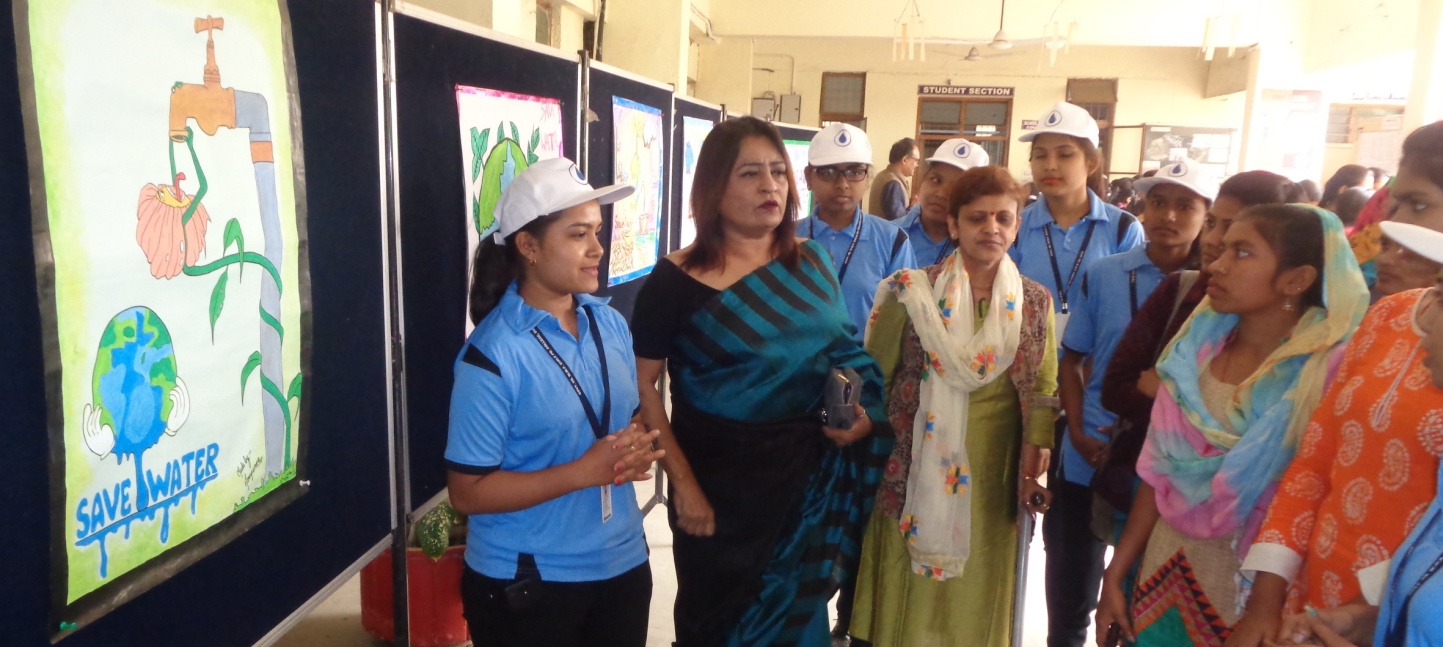 